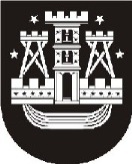 KLAIPĖDOS MIESTO SAVIVALDYBĖS TARYBASPRENDIMASDĖL vidutinės kuro įsigijimo kainos patvirtinimo2013 m. spalio 24 d. Nr. T2-262KlaipėdaVadovaudamasi Lietuvos Respublikos vietos savivaldos įstatymo (Žin., 1994, Nr. 55-1049; 2008, Nr. 113-4290; 2011, Nr. 52-2504) 16 straipsnio 4 dalimi ir Lietuvos Respublikos piniginės socialinės paramos nepasiturintiems gyventojams įstatymo (Žin., 2003, Nr. 73-3352; 2006, Nr. 130-4889; 2011, Nr. 155-7353) 11 straipsnio 3 dalimi, Klaipėdos miesto savivaldybės taryba nusprendžia:1. Patvirtinti nuo 2013 m. spalio 1 d. vidutines kietojo ar kitokio kuro, kurio faktinės sąnaudos kiekvieną mėnesį nenustatomos, kainas (įskaitant PVM) būsto šildymo išlaidų ir išlaidų karštam vandeniui kompensacijoms, naudojant kietąjį ar kitokį kurą, apskaičiuoti:1.1. vieno kubinio metro (kietmetrio) malkų kaina – 147 Lt;1.2. vienos tonos akmens anglių kaina – 560 Lt;1.3. kai būsto šildymui ir karšto vandens ruošimui naudojamas kitoks kuras, jo vidutinė kaina prilyginama vidutinei vieno kubinio metro (kietmetrio) malkų kainai – 147 Lt.2. Nustatyti, kad šio sprendimo 1 punktu patvirtintos kainos taikomos apskaičiuojant būsto šildymo išlaidų ir išlaidų karštam vandeniui kompensacijų dydį naudojantiems kietąjį ar kitokį kurą už 2013 m. spalio ir kitus mėnesius, bet ne ilgiau kaip iki 2014 m. spalio 1 d.3. Skelbti šį sprendimą vietinėje spaudoje ir Klaipėdos miesto savivaldybės interneto tinklalapyje.Savivaldybės meras 